ПАМ’ЯТКА. 
Дії при загрозі або виникненні надзвичайних ситуаційНе панікуйте і не піддавайтеся паніці.Закликайте оточуючих до спокою.Паніка в будь-якій надзвичайній ситуації:викликає неусвідомлені дії, що призводять до тяжких наслідків,утрудняє дії рятувальників, пожежних, медпрацівників та інших фахівців.1. При загрозі ураження стрілецькою зброєю.• Вимкніть світло, закрийте вікна та двері.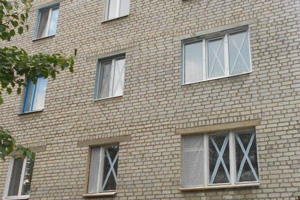 • Закрийте штори або жалюзі (заклейте вікна паперовою стрічкою навхрест) для зниження ураження осколками скла.• Займіть місце на підлозі в приміщенні, що не має вікон на вулицю (комора, ванна, передпокій).• Інформуйте можливими засобами про небезпеку близьких і знайомих.2. При загрозі бойових дій.• Закрийте штори або жалюзі (заклейте вікна паперовою стрічкою). Вимкніть джерело живлення, закрийте воду і газ.• Візьміть документи, гроші і продукти, предмети першої необхідності, медичну аптечку.• Негайно покиньте житлове приміщення, сховайтеся в укритті, попередивши про небезпеку сусідів. Надайте допомогу людям похилого віку і дітям.3. Якщо стався вибух.• Заспокойтеся і уважно озирніться навколо, чи не існує загрози подальших обвалів і вибухів, не звисає чи з руїн розбите скло, чи не потрібна комуcь допомога.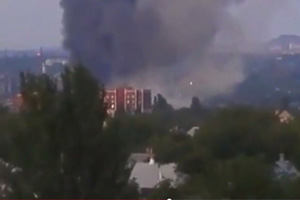 • Якщо є можливість, – спокійно вийдіть з місця події. Якщо опинилися в завалі, – періодично подавайте сигнали. Пам’ятайте, що при низькій активності людина може протриматися без води п’ять діб.• Виконуйте всі розпорядження рятувальника.• Запам’ятайте, ніколи не підходьте до місця де розірвався снаряд, бомбам, і іншим боєприпасам, це смертельно небезпечно.4. Еякщо вибух стався в підземному переході, житловому будинку та вас завалило уламками стін або землею.• Дихайте рівномірно і глибоко. Приготуйтеся до того, щоб терпіти голод і спрагу. Голосом і стуком привертайте увагу людей, які знаходяться на поверхні. Якщо поруч є металевий предмет (кільце, ключі тощо), спробуйте переміщати його вліво вправо. У такому разі рятувальники можуть виявити вас металошукачем.• Якщо навколишній простір під завалом відносно вільно, не слід запалювати сірники, запальничку.• Бережіть кисень. Просувайтеся обережно, намагаючись не викликати нового завалу.• Якщо вас придавило землею, спробуйте перевернутися на живіт, щоб послабити тиск на грудну клітку і черевну порожнину. Придавлені руки і ноги, по можливості, розтирайте, масажуйте, відновлюючи кровообіг.• Пам’ятайте: дія рятує від смерті!5. При повітряній небезпеці.• Відключіть джерело живлення, закрийте воду і газ.• Загасіть пічне опалення.• Візьміть документи, гроші і продукти, предмети першої необхідності, медичну аптечку.• Попередьте про небезпеку сусідів і, при необхідності, надайте допомогу старим і хворим.• Якомога швидше дійдіть до захисної споруди або сховайтеся на місцевості. Дотримуйтесь спокою і порядку. Без крайньої необхідності не залишайте безпечного місця перебування. Слідкуйте за офіційними повідомленнями.6. При загрозі масових заворушень.• Пам’ятайте, що дії натовпу в стані паніки не піддаються логіці, тому постарайтеся якнайшвидше вибратися з натовпу цілим і неушкодженим.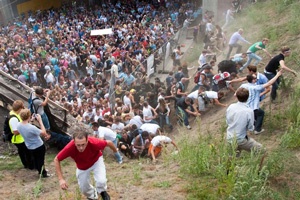 • Зберігайте спокій і розсудливість.• При знаходженні на вулиці негайно покиньте місця масового скупчення людей, уникайте агресивно налаштованих особистостей.• Не піддавайтеся на провокації.• Надійно закрийте двері. Не підходьте до вікон і не виходьте на балкон.7. Якщо вас захопили як заручника.• Намагайтеся запам’ятовувати будь-яку інформацію (вік, зріст, голос, манеру розмовляти, звички тощо) про злочинців, що в подальшому може допомогти встановити їх місцезнаходження.• При першій можливості намагайтеся повідомити про місце свого перебування рідним або в міліцію.• Намагайтеся бути розважливими, спокійними, по можливості миролюбними.• Якщо злочинці перебувають у стані алкогольного або наркотичного сп’яніння, то намагайтеся максимально обмежити себе від спілкування з ними, так як їх дії можуть бути непередбачувані.• Чи не підсилюйте агресивність злочинців непокорою, сваркою, зайвим опором.• Виконуйте вимоги терористів, запитуйте дозволу переміщатися, сходити в туалет, відкрити сумочку і т.д.• Уникайте будь-яких дискусій, особливо політичних, зі злочинцями, будьте, перш за все, уважними слухачами.• Зберігайте свою честь і нічого не просіть, намагайтеся з’їдати все, що дають, незважаючи на те, що їжа може бути непривабливою.• Якщо ви тривалий час перебуваєте поруч із злочинцями, постарайтеся встановити з ними контакт, викликати гуманні почуття і почати розмову, не наводячи їх думки про те, що ви хочете щось вивідати.• Не дозволяйте собі падати духом, використовуйте будь-яку можливість поговорити з самим собою про свої надії, проблемах, які трапляються в житті, постарайтеся заспокоїтися і розслабитися за допомогою медитації, читайте різні тексти, постарайтеся згадати вірші.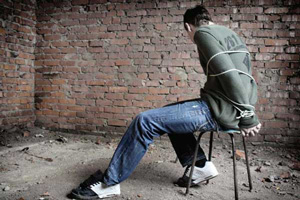 • Уважно стежте за поведінкою злочинців та їх намірами, будьте готові до втечі, якщо ви абсолютно впевнені в безпечності такої спроби.• Постарайтеся знайти найбільш безпечне місце в приміщенні, де вас утримують і де можна було б захиститися під час можливого штурму (приміщення, стіни та вікна яких не виходять на вулицю, – ванна кімната або комора), в разі відсутності такого місця падайте на підлогу при будь-якому шумі або стрілянині.• При застосуванні спеціальними підрозділами сльозоточивого газу дихайте через мокру тканину, швидко і часто моргайте, викликаючи сльози.• При звільненні виходьте швидше, речі залишайте там, де вони лежать, оскільки можливі вибухи або пожежа, беззаперечно виконуйте команди групи захоплення.8. При проведенні тимчасової евакуації цивільного населення з небезпечного району.• Візьміть документи, гроші та продукти, необхідні речі, медикаменти.• При можливості надайте допомогу громадянам похилого віку, людям з фізичними вадами.• Дітям дошкільного віку покладіть в кишеню або пришийте до одягу записку, де вказується прізвище, ім’я, по батькові, домашня адреса, а також ім’я та по батькові матері та батька.• Слідуйте вказаним маршрутом. При необхідності зверніться за допомогою до правоохоронців і медпрацівникам.9. При авіаударах, бомбардуваннях, артобстрілах.• Згідно зі статистикою, саме неправильні дії і паніка, під час бомбардування, є основною причиною численних жертв у подібних ситуаціях.• Оптимальним рішенням у такій ситуації, буде покинути густонаселені міста і переміститься в сільську місцевість, хоча б на час поки ситуація з тим, що відбувається не проясниться.• В момент, коли небезпека авіаударів, бомбардувань, артобстрілів, найбільш висока, не варто перебувати поблизу: військових баз, місць проходження військово-транспортних колон, будь-яких аеродромів, портів, мостів, великих залізничних вузлів і магістралей, великих промислових і адміністративних об’єктів, будь-яких подібних місць, які можуть представляти стратегічний або тактичний інтерес.• Якщо ж з різних причин (не завжди від вас залежних) ви залишилися в небезпечній зоні і потрапили під наліт авіації, то слід знати, що:АВИАНАЛЁТ – цей вплив відразу декількох, вражаючих факторів:1. Вибух породжує цілу хмару осколків, які рухаються з величезною швидкістю. При цьому осколки можуть бути як частинами самої бомби або ракети, так і фрагментами будівель, споруд, техніки, осколками скла, камінням. Будь-який невеликий предмет, від вибуху розганяється до великої швидкості і має неймовірну вражаючу здатність і радіус ураження.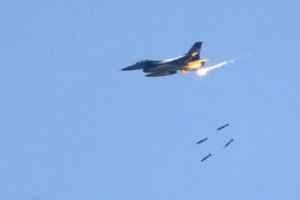 2. Важкі травми, навіть зі смертельним результатом і контузії, заподіює повітряна вибухова хвиля, яка не менш небезпечна, ніж осколки.3. Вибух бомби, ракети або снаряда викликає руйнування будівель, споруд, виникнення завалів, при цьому виникають численні загоряння і пожежі, навіть якщо ви уникли прямого попадання, ризик згоріти заживо або задихнутися продуктами горіння, дуже великий.Заходи з порятунку:1. Гірша ідея – це кудись бігти і взагалі перебувати у вертикальному положенні, якщо вибухи лунають поруч, так людина найбільш схильна до контузії і потраплянням осколків. Краще впасти на землю і закрити голову руками, якщо часу на відступ немає взагалі, такий захист не на багато краще, але краще ніж нічого. Не варто думати, що укриттям може бути тільки стаціонарне бомбосховище, придорожня канава або просто поглиблення в землі, теж зійде, в таке не хитрому укритті людина може бути вбитий тільки прямим попаданням, або осколками, що летять по дузі, рикошет, ймовірність такого результату не велика . Снаряд, двічі не потрапляє в одну і ту ж саму воронку, це дійсно так, сховатися в воронці від вибуху гарна ідея. У кожному разі, перебуваючи в такому укритті, чи не покидайте його до того, поки бомбардування НЕ затихне повністю.2. Авіаудари, як правило, бувають нетривалі, але точні і відрізняються великою щільністю вогню, в цій ситуації, головне швидко зрозуміти, що є метою бомбардування, і діяти по ситуації, для укриття Не вибирайте такі об’єкти як: техніка, автомобілі, пожежонебезпечні та вибухонебезпечні об’єкти, сучасні будівлі надзвичайно небезпечні, міцність їх невелика і наявність великої кількості вікон, вітрин і скляних елементів, при вибуху утворюють цілу хмару осколків.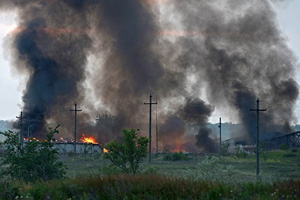 3. Для укриття краще вибрати приосадкувате, не високе, будівля старої споруди, в ідеалі підвал будівлі, головне для вас зберегти своє здоров’я зір і слух, на всьому протязі бомбардування, закрийте вуха обома руками і відкрийте рот, це допоможе уникнути контузії.4. Не можна ховатися у воді, річці, озері або будь-якому іншому водоймищі, при попаданні бомби або снаряда в воду можна отримати найпотужніший гідроудар. Сучасні авіанальоти часто коригуються в реальному часі, Коректувальники за допомогою сучасних засобів спостереження, оператори БПЛА, дуже часто приймають фотоапаратури за зброю, а прості ручні предмети за ПЗРК, і наносять по ним удар, тому дуже важливо уникати навіть швидкоплинних загрозливих дій на оператора або спостерігача.МІНОМЕТНИЙ або АРТОБСТРІЛ – може тривати досить довго, снаряди не вибухають величезними вогненними грибами, як у кіно, маленький спалах, чорний дим і оболонка снаряда розлітається в різні боки у вигляді осколків. Радіус тотального ураження звичайного снаряда 50 метрів. Мінометні снаряди падають по навісний траєкторії, вертикально до землі.Заходи з порятунку:Якщо обстріл по квадрату, то бажано не висовуватися хвилин 5-10.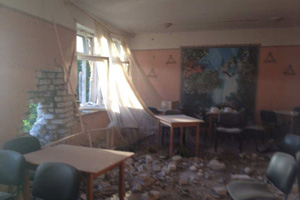 Якщо обстріл не вщухає, постарайтеся відповзти від високих будівель подалі і знайти укриття, глибоку канаву, підземний перехід, труба під дорогою, каналізаційний люк, але будьте обережні, в люках можуть скупчуватися важкі гази. Пакет знищення зазвичай 60-100 снарядів по точці.Якщо ви їдете на машині, а перед вами впав снаряд, вважайте що ви вже на мушці, навіть якщо стріляють по балістичній траєкторії, прицілювання займає секунди, єдине, що може врятувати вам життя, це вистрибнути з машини і сховатися в кюветі. Вибухів не видно, але земля тремтить під ногами, значить, б’ють десь поруч.Якщо ви чуєте свист снарядів, не панікуйте, снаряд свистить, якщо пролітає над вами, але не всі снаряди вибухають від попадання в ціль, деякі види снарядів вибухають над землею.Реактивні системи типу “Град” і подібні їм, ведуть вогонь по площах, обстріл триває від декількох секунд до декількох хвилин, особливою точністю вони не відрізняються, головне пересидіти обстріл і після перегрупуватися в інше місце. Реактивний снаряд “Граду” летить завжди з шиплячим противним звуком, звук ви почуєте за секунду до прольоту над вами.Якщо ви бачите білі, сліпучі спалахи, вночі схожі на квіти, або вибухи з безліччю білястого диму, то можливо обстріл ведеться, фосфорними, запальними снарядами. Від таких снарядів потрібно не просто бігти, а бігти з усіх ніг. Такий снаряд начинений фосфорними гранулами, при вибуху ці гранули пропалюють, одяг, м’ясо та кістки наскрізь, крім того, що утворюється хмара отруйного диму вражає дихальні шляхи і слизову оболонку очей.Не менш страшні касетні бомби і снаряди, вони використовуються переважно для створення мінних полів. Зрозуміти, що територія обстріляна таким боєприпасом, можна по множинним, невеликим воронок. Якщо ви помітили невеликі шашечки з стрічкою, ні в якому разі не підходьте до них.ХІМІЧНИМ БОЄПРИПАСОМ вважається суміш хімікатів, при застосуванні яких, уражаються, люди, тварини і рослини на обширних територіях, уражається і отруюється навколишня місцевість і водойми. Такими хімікатами споряджаються: ракети, авіабомби, міни та снаряди, хімічні фугаси, а також вилівні авіаційні прилади ВАП, при застосуванні можуть бути в крапельно-рідкому стані, у вигляді газу, пара, аерозолю, туману і диму. Проникає в організм людини через органи дихання, травлення, шкіру та очі, люди при цьому відчувають, подразнення носоглотки, очей, ядуха і тяжкість у грудях, звуження зіниць. По дії на організм людини, хім. речовини діляться на: нервово-паралітичні, шкірнонаривної, задушливі, загальноотруйної, дратівливі і психо-хімічні. Ознаками застосування ворогом хімічної зброї є: слабкий, глухий, звук розривів боєприпасів на землі і в повітрі, поява в місцях розривів диму, який швидко розсіюється, темні смуги, що тягнуться за літаком і швидко осідають на землю, маслянисті плями, на листках, грунті , будівлях і біля воронок разорвавшихся бомб і снарядів, зміна природного забарвлення рослинності, листя дерев стають бурого кольору.БІОЛОГІЧНІ БОЄПРИПАСИ є зброєю масового ураження, людей, сільськогосподарських тварин і рослин, дія їх заснована на використанні хвороботворних властивостей мікроорганізмів (бактерій, рикетсій, грибків, а також вироблюваних деякими бактеріями токсинів) даний вид зброї, здатний викликати на великих територіях масові та небезпечні захворювання людей і тварин , впливає тривалий час і має тривалий, прихований інкубаційний період. Як збудників хвороб можуть використовуватися бактерії і віруси різних інфекційних захворювань: чуми, сибірської виразки, бруцельозу, сапу, туляремії, холери, висипного і черевного тифу та ін. Зараження людей і тварин відбувається через, вдихання зараженого повітря, влучення мікробів на слизові оболонки і пошкоджену шкіру, вживання зараженої їжі та води, укуси комах та кліщів.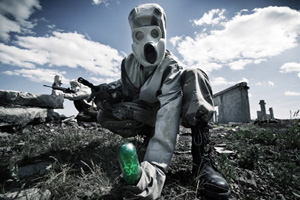 Ознаками застосування БАКТЕРІОЛОГІЧНОЇ ЗБРОЇ є: глухий не властивий звичайним боєприпасам звук розривів снарядів і бомб, наявність в місцях розривів великих осколків і окремих частин боєприпасів, поява крапель рідини або порошкоподібних речовин на місцевості, незвичайне скупчення комах і кліщів у місцях розривів боєприпасів і падіннях контейнерів, масові захворювання людей і тварин.Заходи з порятунку:При перших ознаках застосування хімічної чи бактеріологічної зброї необхідно:для особистого захисту використовувати спеціальні засоби захисту:протигаз, костюм захисний КЗС або ОЗК,негайно сповістити населення,що вас оточує і найближчий штаб ГЗ,в найкоротший термін залишити небезпечну зону.